An overview of the electroless coating of Ni-P compounds to increase the steel's resistance to wear and corrosionSandip Ghosh,Dept. of Mechanical Engineering JIS College of Engineering Kalyani, IndiaEmail: pleasantsandy@gmail.com Sk Tanbir Islam,Dept. of Mechanical Engineering Greater Kolkata College of Engineering & Management Baruipur, IndiaEmail: tanbirislam@gmail.com Rajarshi Chakraborty*Dept. of Mechanical Engineering Greater Kolkata College of Engineering & Management Baruipur, IndiaEmail:rajarshi.chakraborty@gkcem.ac.in ABSTRACTIn the world of the engineering curriculum, the use of electroless plating has come to be regarded as an optional method to give protection and improvement to metallic components with numerous good features. A brief overview of the essential concepts underpinning the scientific concepts and traditional method of electroless nickel-phosphorus (Ni-P) coats serves as a beginning to this work. Following that, in order to thoroughly improve the outermost effectiveness on steel substrates in the past few years, this research has gone through many nickel-plating techniques without electrolytes, such as binaries serving, tertiary composition serving, and nickel plating with nanoparticles. The various aspects dependent on the manufacturing variables are emphasized based on the various coating processes. In addition, various plating efficiency-improving preparation techniques are enumerated. Additionally, this study examines the reactions and features of various electroless coverings under different conditions in light of their outstanding properties, such as resistance to corrosion and durability against abrasion.Keywords- Electroless coating; Wear resistance; Corrosion resistance; Nikal plating; Fatigue resistance.INTRODUCTIONIn the field of engineering, there are actually several operational scenarios where element damage and corrosion protection are needed. But it is widely acknowledged that substance inability in technology, such as wear or rusting, is mostly caused by the material's outermost characteristics instead of its bulk characteristics, and the majority of research has demonstrated that exterior implementation has become a tempting way to address the problems mentioned above. Although electroless plating is one of the most common surface design techniques, it has historically been viewed as an optional method of enhancing and protecting different metals. In contrast to conventional electroplating, electroless coating involves the chemically reduced state of metallic ions in a solution of water, including an agent that reduces them, and the ensuing plating of the metallic material with the application of electricity [1]. In addition to the coatings' superior characteristics, which include durability against corrosion, substantial wear opposition, large toughness, beneficial lubrication, appropriate flexibility, and exceptional integration that are appropriate for a variety of materials like metals such as aluminium, steel alloy, the mineral metal, zinc, porcelain, carbon monoxide nanotube, as well as hydrophilic surfaces, the electroless coating method of Ni-P the alloy coatings became a renowned commercial procedure. Steel is extensively utilized throughout a wide range of industries because of its potential advantages of being simple to work with, flexible, durable, and weldable. It makes up a significant section of the utilization range for metallic substances. The study of electroless Ni-P plating on steel has made significant progress recently [2]. First, different types of steel have put coating techniques into practice in certain service environments. Furthermore, current electroless Ni-P plating uses a unique stabilizer as well as a control structure, which makes the process easier to regulate and allows for good assurance of covering cleanliness. Thirdly, and most importantly, academics attempt to produce advantageous outcomes in various ways by incorporating various sorts of potentially useful materials, such as nanotechnologies, rare metallic substances, rare earth minerals, etc. This research addresses the investigations and potential uses of electroless Ni-P coatings on metal for enhancing industrial steels' interface execution, and it is anticipated to provide more study material for actual electroless Ni-P coating deployments [3].SCIENTIFIC BASIS OF NICKEL BASED ELECTROLESS COATINGThe piece of material is submerged in the bath during the nickel plating with electroless metal, where the agent that reduces causes metallic ions to settle on the object being studied. The methods may be divided into acid electroplating and alkaline electroless plating based on the differences in the pH level within the plated solution. Malecki, who studied the motion of this process and created a numerical rate formula for the use of electroplating showers, suggested the electroless nickel-plated process. Traditional plating without electrodes is often carried out in accordance with the overall procedure depicted in Fig. 1. Silver minerals, a substance that reduces concentration, a combining agent, a stabilizing molecule, and a pH-conditioning reagent make up the typical acid bath solutions. Then, by including certain components in the bath, repeated plating without electrodes can be accomplished. In order to produce surfaces with superior qualities, the advancement in science first focused on choosing the suitable process variables, including numerous kinds of reduction agents or linking agents, pH levels, plating conditions, and post-heat processing degrees. Employing weight loss as well as a polarization method, Ghavadiel et al. [4] examined the impact of complex agents on the composition and corrosive behaviour of electroless coatings. The boost in their microhardness caused by citrate of sodium was accompanied by greater anti-corrosion resilience in Ni-P alloy coatings having homogeneous surfaces and fewer nodules in 3.6 weight percent salinity. In Zheng's studies, several post-heat procedures for the Ni-P-nano-Al2O3-coated composites on intermediate grade carbon steel were conducted. After being exposed to heat for one hour at 300 °C in an ethanol environment, an impressive surface developed. Laser printers heat processing gave the surface coatings higher durability and a greater resistance to wear than traditional thermal treatment.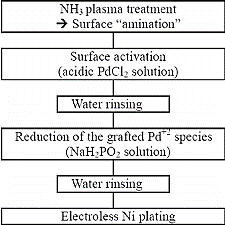 Figure 1. Technical process of electroless Ni-P coatingsELECTROLESS NANOPARTICLE COATINGThe use of nanomaterial-based nanocomposite in nickel plating without electrostatic baths is widespread in the technical and manufacturing industries. In contrast to the standard electroplated procedure, small particles must be created and submerged in acids in order to activate their outermost layer prior to mounting. Various pretreatments are dependent on the characteristics of the nanoparticles. The researchers Saravanan et al. [5] created a Ni-P/TiO2 coating using the sol-gel approach, that demonstrated excellent anticorrosion properties in an environment containing 0.7 mol/L hydrogen peroxide and 0.9 mol/L salinity. They asserted that nano- or millimeter-sized silicon, carbon, and silicon dioxide nanoparticles exhibited inferior performance compared to coverings of equivalent thickness. The small particles also significantly improved the metallic matrix's development process. According to certain reports, a Ni-P metal combined with 2.5% TiO2 nanoscale powder can reduce resistance seven times more than a pure Ni-P deposition. Utilizing an ultra-purple visual spectroscopic technique, we optimally implanted a Ni-P-CNT composite covering. The use of CNTs might improve the coverings' microhardness and resistance to corrosion. The phenomenon may be explained by nanotube granules occupying the micro-holes as well as the reduction of the metallic surface region susceptible to acids and bases. Featuring a 9.6 % zinc oxide concentration, the Ni-P-ZrO2 coat exhibits great durability, a low coefficient of struggle, and outstanding durability against wear.Kanta et al. [6] used an acidic solution on aluminium alloy to insert nano-zinc oxide nanoparticles into Ni-P dishes that had a HNV of 503. Additionally, the features of durability against corrosion were improved as a consequence of the integration of zinc oxide. In using an idealized acidity electroless shower, were created a strengthened electroless plated Ni-P hybrid coated on the iron using SiC nanoparticles and fragments, accordingly. Following being heated at 420°C for one hour, its Ni-P-nano-SiC hybrid coating's maximal toughness reached 1341 HC. Nano-SiC nanoparticles may help in the formation of the composite finish in a narrow sub-layer phase and encourage electroless hammering. Through electroless serving, the same researcher was able to effectively embed the nano-diamond (DN) nanoparticles in Ni-P matrices on FGR X65 metal surfaces. In comparison to the installed Ni-P, the findings showed stronger toughness against corrosion and greater durability at the ideal ratio of diamond platelets. The mechanical, tribological, and chemical resistance to corrosion of the coated composites had been shown to be greatly enhanced by the DN aggregates.CORROSION RESISTANCEIts electroless Ni-P coating offers a number of beneficial qualities, but its resistance to oxidation stands out. Investigation of the effects of variables including P concentration, processing humidity, and preprocessing method on anticorrosion properties in different situations was the focus of a few investigations, while others attempted to elucidate the fundamental idea, response process, and anticorrosion process of electroless Ni-P electroplating. Numerous techniques, including technological efficiency, the incorporation of minerals from rare earths, and electroless multi-alloy serving, may be employed to increase the anticorrosion characteristic. Yang electroless plated metal to create a finish with a small phosphorus concentration before studying the way it corroded in a 30% hydrogen chloride solution at 70 degrees Celsius. It was reported that the 9.63% P-containing crystal layer had a thick and homogeneous look. Singh and colleagues created electroless Ni-P coverings on steel reinforcing bars to prevent corrosion brought on by chlorine. Although the exterior of the coating formed Ni2O3 and Ni5P2 passively in the water solution, it became apparent that these heated coverings at pH 5.00 displayed sluggish corrosion behaviour at the earliest stages of being placed in the experimental electrolytes. Nevertheless, at higher pH levels, the paint demonstrated an accelerating rate of degradation over time. A coating with a moderate phosphorous level (approximately eight percent) appeared kinder to damage and more defensive than one with high levels of phosphorus (16%). In a 3.5-weight percent saline remedy, researchers studied the effects of electroplating duration and the use of heat on the deterioration parameters of electroless Ni-P coatings. It was discovered that coverings with an amorphous composition and phosphorus content of 12.1–14.1% demonstrated higher resistance to corrosion than those with a tiny crystal composition. Additionally, the lowest rate of rust was found in the warmed coverings containing 10.8% and 13.5% phosphate. It was established that this neuron metal displayed a great deal of enhanced anti-corrosion capacity with the Ni-P covering applied [7]. Fig. 2 shows the real time examples of Ni-P based steel materials.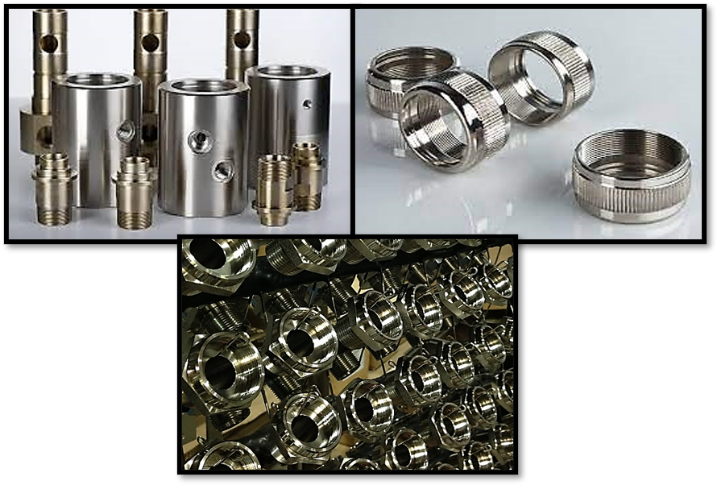 Figure 2. Practical examples of Ni-P coating of steel-based materialsMahallawy et al. [8] employed the Dell XPS plus electrolytic analytical analysis to further understand particular aspects of Ni-P as they relate to electrostatic compositions in order to determine the process behind the strong durability of electroless-formed Ni-P metals. Studies established the hypothesis that the diffusion-controlled disintegration of the metal was caused by the development of a coating composed of phosphorous at the metal interface. Their layer's phosphorous has the same molecular condition as basic phosphate, according to the results of the XPS/XAES surface examination. Rather, phosphorous was somewhat charged down in the remainder of the mixture and produced through chemical reactions between copper atomic units, which may have affected the arrangement of electrons and increased the inability of Ni-P alloys to dissolve. At the same time, since no nickel oxides were found within the polarized Ni-P alloys, an "oxide kind" passive may be disregarded. Many researchers have succeeded in creating an effective electroless Ni-P-SiC coating method that produces superior corrosion protection on Q235 aluminium [9].WEAR RESISTANCEIn comparison to homogenous Ni-P coats on 45 steel, physiologically graded Ni-P covering showed more consistent frictional coefficients, according to the research of Wang et al. [10]. When heated at 500°C for one hour, the wearer's resistance roughly doubled to quadrupled. On 45 aluminium, Kang used electrolysis to create tiny crystal Cu films with a mean grain size of roughly 69 nanometres. The increase in sliding velocities resulted in a drop in the frictional coefficients and the run-in times. Additionally, given identical lubricating circumstances, the tribological features appeared superior compared with those of usually crystal copper coverings, which may be connected to the increased hardness as well as the improved hydrophobicity of the surface. Bauxite nanomaterials were produced by mechanically grinding in an elevated energy-dense ceramic agitated beaded mill to create electroless nickel-based nanolayer overlays that wang et al. [10] applied to steel. As the number of particles in the solution grew, the nanotube coverings' tiny hardness as well as durability against wear also improved. It may be attributed to the extremely numerous rusted small cells that the inserted nanoparticles brought about. Aluminium nanomaterials in the framework may weaken the interaction among the Ni and P lattices, promote permeability, and produce uneven coating textures, all of which would degrade the anticorrosion capacity. The findings from Alirezaei's paper on the wear properties of nickel-based aluminium oxide films on 1023 stainless steel were consistent. Following the thermal treatment at around 500 °C, the optimum level of hardness and resistance to wear might be achieved. On C-45 metal, the work of Zhang et al. [1] effectively created uniform electroless coverings of the Ni-P-nano-SiO2 combination that displayed enhanced resistance to wear and altered wear dynamics. According to the research of the same author., the relationship between coated toughness and silicon carbide concentration is quadratic. Worn opposition rises in direct proportion to an elevation in silicon carbide concentration. To increase resistance to abrasion and lengthen the useful life, The electroless plated certain damaged cold-temperature dies with nickel-based silicon dioxide to increase the roughness to 1250 HC [10].CONCLUSIONThe production of electroless Ni-P, multilayer finishes, coverings including elements from rare earths, nanocoating’s, and their effectiveness on covering features, programs, and current advancements are all reviewed in this investigation. The research provided information that numerous processes might be controlled to enhance the attributes of electrostatic coats. It was recently discovered that the quantity of both the primary salt and polymeric post-heat processing has a significant impact on the crystalline structure and characteristics of the electrostatic plating layer. Bilateral plating's accumulation function is almost completely understood, while the multi-component alloy's process remains unknown. There are two primary components to the status of plating without electricity today: One is the development of an assistance method for enhancing mass transfers that frequently combines many methods, including stirring with magnets, gaseous sparging, geothermal heating, ultrasound, etc. The opposite way is taken through the process of dual serving, which is occasionally combined with additional surface coating procedures including electrolysis, sol-gel, etc. REFERENCES[1] Zhang, H., Zou, J., Lin, N., & Tang, B. I. N. (2014). Review on electroless plating Ni–P coatings for improving surface performance of steel. Surface Review and Letters, 21(04), 1430002.[2] Krishnan, K. H., John, S., Srinivasan, K. N., Praveen, J., Ganesan, M., & Kavimani, P. M. (2006). An overall aspect of electroless Ni-P depositions—A review article. Metallurgical and materials transactions A, 37, 1917-1926.[3] Wang, Y., Shu, X., Wei, S., Liu, C., Gao, W., Shakoor, R. A., & Kahraman, R. (2015). Duplex Ni–P–ZrO2/Ni–P electroless coating on stainless steel. Journal of alloys and compounds, 630, 189-194.[4] Ghavidel, N., Allahkaram, S. R., Naderi, R., Barzegar, M., & Bakhshandeh, H. (2020). Corrosion and wear behavior of an electroless Ni-P/nano-SiC coating on AZ31 Mg alloy obtained through environmentally-friendly conversion coating. Surface and Coatings Technology, 382, 125156.[5] Saravanan, I., Elayaperumal, A., Devaraju, A., Karthikeyan, M., & Raji, A. (2020). Wear behaviour of electroless Ni-P and Ni-P-TiO2 composite coatings on En8 steel. Materials Today: Proceedings, 22, 1135-1139.[6] Kanta, A. F., Vitry, V., & Delaunois, F. (2009). Wear and corrosion resistance behaviours of autocatalytic electroless plating. Journal of Alloys and Compounds, 486(1-2), L21-L23.[7] Tamilarasan, T. R., Sanjith, U., Shankar, M. S., & Rajagopal, G. (2017). Effect of reduced graphene oxide (rGO) on corrosion and erosion-corrosion behaviour of electroless Ni-P coatings. Wear, 390, 385-391.[8] El Mahallawy, N., Bakkar, A., Shoeib, M., Palkowski, H., & Neubert, V. (2008). Electroless Ni–P coating of different magnesium alloys. Surface and Coatings Technology, 202(21), 5151-5157.[9] Sabzi, M., Dezfuli, S. M., & Balak, Z. (2019). Crystalline texture evolution, control of the tribocorrosion behavior, and significant enhancement of the abrasion properties of a Ni-P nanocomposite coating enhanced by zirconia nanoparticles. International Journal of Minerals, Metallurgy, and Materials, 26, 1020-1030.[10] Wang, C., Farhat, Z., Jarjoura, G., Hassan, M. K., Abdullah, A. M., & Fayyad, E. M. (2017). Investigation of fracture behavior of annealed electroless Ni-P coating on pipeline steel using acoustic emission methodology. Surface and Coatings Technology, 326, 336-342.